KLASA: 035-01/17-01/614URBROJ: 2158-77-08-17-614Osijek, 02. studeni 2017.					SVIM ZAINTERESIRANIM GOSPODARSKIM SUBJEKTIMA								- putem mrežne stranicePREDMET: 	Poziv na dostavu ponude			- dostavlja seMolimo gospodarske subjekte dostaviti nam svoje ponude sukladno sljedećim podatcima:OPĆI PODATCI1. Podatci o naručitelju:Naziv: Građevinski fakultet OsijekSjedište: Drinska 16aOIB: 04150850819Telefon: 031 540 070Telefaks: 031 540 0712. Osoba zadužena za kontakt:Kontakt osoba:	Vesna ZobundžijaTelefaks: 031 540 071e- mail: knjiga@gfos.hr3. Broj nabave: BN 8/174. Procijenjena vrijednost nabave:80.000,00 kuna bez PDV-a5. Način realizacije nabave:UgovorPODATCI O PREDMETU NABAVE6. Opis predmeta nabave: Godišnja pretplata na strane časopise za 2018. godinu, sukladno „Popisu časopisa“ danom u privitku II. ovog Poziva.7. Kriterij odabira:Najniža cijena.8. Mjesto isporuke robe:Građevinski fakultet Osijek, Ulica Vladimira Preloga 3, 31 000 Osijek.9. Pravna i poslovna sposobnost:Upis u sudski, obrtni, strukovni ili drugi odgovarajući registar države sjedišta gospodarskog subjekta.Upis u registar dokazuje se odgovarajućim izvodom, a ako se oni ne izdaju u državi sjedišta gospodarskog subjekta, gospodarski subjekt može dostaviti izjavu s ovjerom potpisa kod nadležnog tijela. Izvod ili izjava ne smije biti starija od tri mjeseca računajući od dana slanja poziva na nadmetanje.ROKOVI10. Rok plaćanja:30 (trideset) dana od dana ispostavljanja računa na IBAN isporučitelja.11. Način izrade ponude:Kako bi ponuda bila prihvatljiva potrebno je popuniti i dostaviti:Prilog I. Ponudbeni list - ispunjen i potpisanPrilog II. Popis i oblik izdanja traženih časopisa – ispunjen i potpisan.12. Datum, vrijeme i mjesto dostave ponude:Ponude moraju biti dostavljene do 17. studenog 2017.g. do 12,00 sati.Ponude se predaju neposredno ili poštanskom pošiljkom na adresu naručitelja, u zatvorenoj omotnici na kojoj mora biti naznačeno:- na prednjoj strani:GRAĐEVINSKI FAKULTET OSIJEKULICA VLADIMIRA PRELOGA 3, 31000 OSIJEKBr. nabave: BN 8/17Predmet nabave: GODIŠNJA PRETPLATA NA STRANE ČASOPISE ZA 2018. GODINU„  NE OTVARAJ “- na poleđini: NAZIV I ADRESA PONUDITELJA13. Objava rezultata provedenog postupka nabave:Zapisnik o pregledu, ocjeni i odabiru ponuda, odnosno poništenju postupka objavljuje se na mrežnoj stranici naručitelja.Voditeljica Ureda za projekte, međunarodnu suradnju i suradnju s gospodarstvom        mr.sc. Danijela Rogina 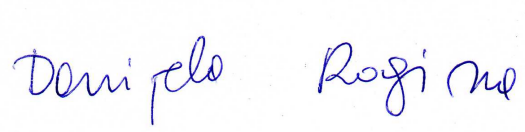                                                                                           PRILOG I.-PONUDBENI LISTBroj ponude: _______________				Datum ponude: _______________Naručitelj:         GRAĐEVINSKI FAKULTET OSIJEK                            Ulica Vladimira Preloga 3, 31000 Osijek	              OIB: 04150850819Predmet nabave: Pokazni set za analizu gubitaka u cijevimaPodaci o ponuditelju:Cijena ponude:Rok isporuke: najduže 120 dana od dana potpisivanja Ugovora.ZA PONUDITELJA:M.P.	_____________________________________(ime, prezime i potpis ovlaštene osobe)PRILOG II – Popis i oblik izdanja traženih časopisaMOLIMO POPUNITI SAMO NEOSJENČANE OPCIJE PONUDE           Mjesto i datum	_________________________	 Potpis ovlaštene osobe i pečatNaziv i sjedište ponuditelja / Naziv i sjedište ponuditelja / Naziv i sjedište ponuditelja / Naziv i sjedište ponuditelja / OIBBroj računaGospodarski subjekt je u sustavu PDV-a (zaokružiti)Gospodarski subjekt je u sustavu PDV-a (zaokružiti)Gospodarski subjekt je u sustavu PDV-a (zaokružiti)Gospodarski subjekt je u sustavu PDV-a (zaokružiti)DA                 NEDA                 NEDA                 NEAdresa za dostavu pošteAdresa za dostavu pošteAdresa za dostavu pošteAdresa e-pošteAdresa e-pošteAdresa e-pošteKontakt osoba ponuditeljaKontakt osoba ponuditeljaKontakt osoba ponuditeljaKontakt osoba ponuditeljaBroj telefonaBroj telefonaBroj faksaBroj faksaCijena ponude bez PDV-aIznos poreza na dodanu vrijednostCijena ponude s PDV-omred. br.Naslov časopisaIzdavačISSNPrint only (bez PDV-a) (kn)Print only (s PDV-om) (kn)Online (bez PDV-a) (kn)Online (s PDV-om) (kn)Architectural Review Emap Construct, London0003-861XA+U  (Arhitektura+Urbanizam)Kabushiki Kaisha E ando Yu, Tokyo0389-9160Automation in    ConstructionElsevier0926-5805Bauen mit HolzBruderverlag, Karlsruhe0005-6545Beton und StahlbetonbauErnst Wilhelm & Sohn, Berlin; Wiley-VCH Verlag0005-9900Bulletin of Earthquake EngineeringSpringer, Neherlands1573-1456CityTaylor & Francis1470-3629DetailInstitut für Internationale Architektur – Dokumentation, München0011-9571Detail StructureInstitut für Internationale Architektur – Dokumentation, München-Earthquakes and StructuresTechno-Press2092-7622Geotextiles and geomembranesElsevier0266-1144International Journal of Disaster Resilience in the Built EnvironmentEmerald Group Publ.1759-5908International Journal of Urban and Regional ResearchBlackwell Publishing Inc.1468-2427Journal of Earthquake EngineeringTaylor & Francis1559-808XRoad  Materials and Pavement DesignLavoisier, Cachan (France); Taylor & Francis1468-0629StahlbauWiley-VCH Verlag, Ernst Wilhelm & Sohn, Berlin 0038-9145URBANISMEPublications d’architecture et d’urbanisme au capital, Paris1240-0874Zeitschrift für Geodäsie, Geoinformation und Landmanagement Wissner-Verlag, Augsburg0340-4560